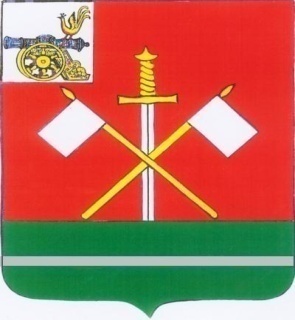 	СМОЛЕНСКАЯ ОБЛАСТЬ	МОНАСТЫРЩИНСКИЙ РАЙОННЫЙ СОВЕТ ДЕПУТАТОВ	Р Е Ш Е Н И Е     от 13 октября 2021 года                                                                       № 3      Об избрании Председателя Монастырщинского районного Совета депутатов седьмого созываВ соответствии со статьей 26¹ Устава муниципального образования «Монастырщинский район» Смоленской области, статьей 11, 12 Регламента Монастырщинского районного Совета депутатов, Монастырщинский районный Совет депутатов РЕШИЛ:1. Избрать Председателем Монастырщинского районного Совета депутатов седьмого созыва на непостоянной основе Счастливого Петра Александровича депутата от избирательного округа № 5.2. Настоящее решение вступает в силу с момента принятия и подлежит официальному опубликованию в общественно-политической газете «Наша жизнь» Монастырщинского района Смоленской области. Глава муниципального образования«Монастырщинский район» Смоленской области                          В.Б. Титов   Председатель    Монастырщинского районного    Совета депутатов                           П.А. Счастливый        